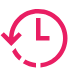 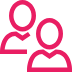 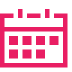 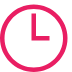 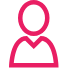 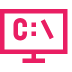 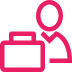 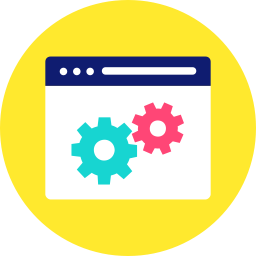 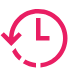 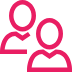 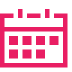 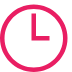 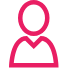 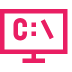 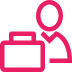       التاريخ:16/6/1440هـمدته:يومالفئة المستهدفة:معلمات مرشحاتالفئة المنفذة:نوف علي عبدالله ممزهرعدد الساعات:4 ساعاتالقاعة:رقم 2نوع البرنامج:اثرائي